1-The confrontation test used for assess of :  A. Visual acuity .  Visual color .   Ophthalmoplegia   Visual field .  Accommodation reflex . 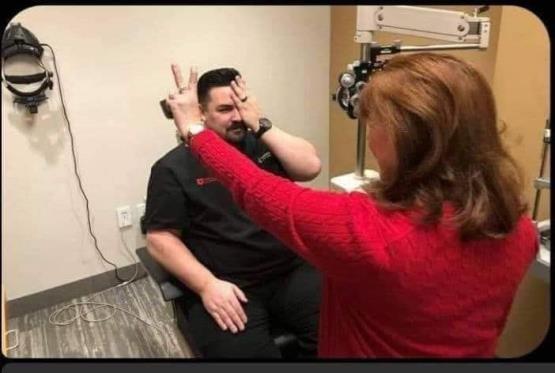 2-Which is damaged cranial nerve  A. Right hypoglossal nerve . Left vagus nerve .  Right vagus nerve .  Left hypoglossal nerve .  Left trigeminal nerve .  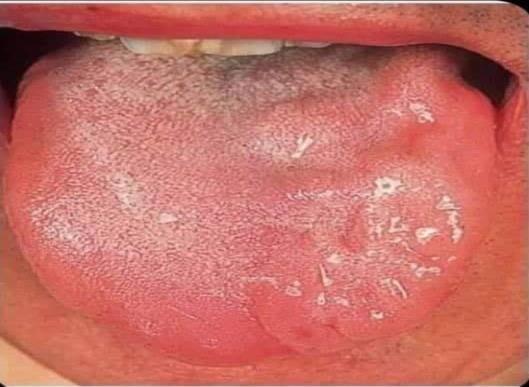 3-Which is damaged nerve ?  A. Left trochlear nerve .  Left oculomotor nerve .                               Left optic nerve . Left abducent nerve . Right abducent nerve . 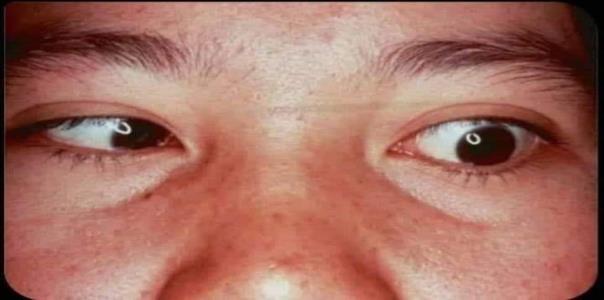 4- All of following are dxx for this sign except ?  A- Right ventricular failure .  B. Acute bronchitis .  Mitral stenosis .  Acute thrombophelibitis .  E.Idiopathic pulmonary fibrosis . 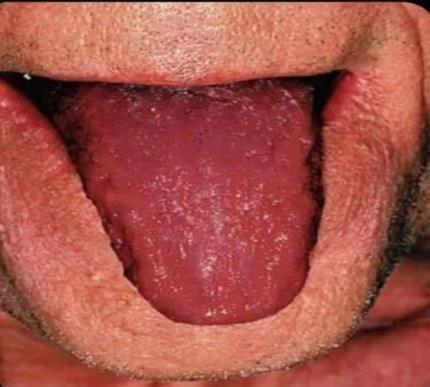 5-This patient has which of the following :  A. Hypoglycemia . Hypocalcemia . Hypercalcemia .  Hyponatremia .  Hypernatremia . 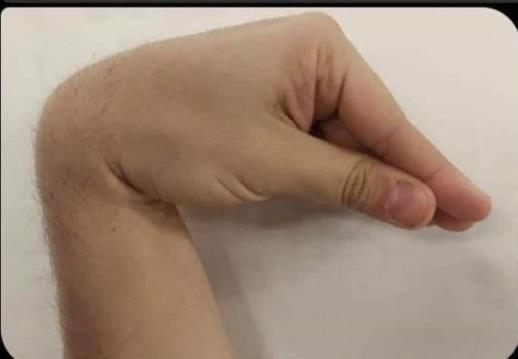 6-This examination occur for assess :  A. Chest expansion . Vocal resonance . Tactile fremitus .   Cardiac index .  Cardiothoractic ratio .  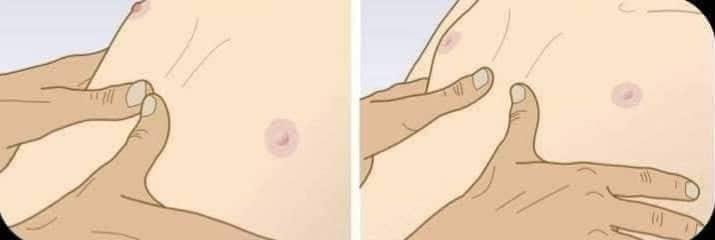 7-Which of the following is ddx for this condition ?  A. Nephrotic syndrome . Liver cirrhosis .  Heart failure .  DVT .  Lymphedema . 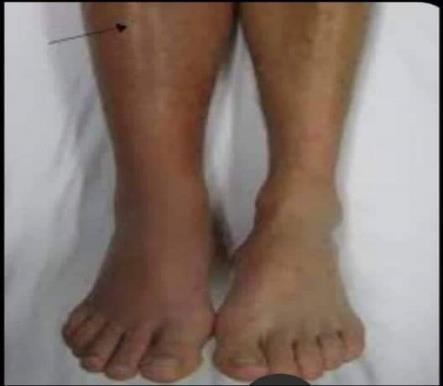 8-Which is damaged cranial nerve  A. Right hypoglossal nerve .  Left vagus nerve .  Right trigeminal nerve .  Left hypoglossal nerve . Left trigeminal nerve . 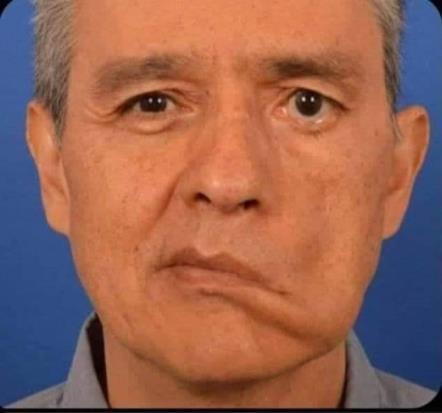 9-Which is damage nerve for this patient ?  A. Spinal root of accessory nerve .  Thoracodorsal nerve .  Long thoracic nerve .  Axillary nerve . Glossopharyngeal nerve  .  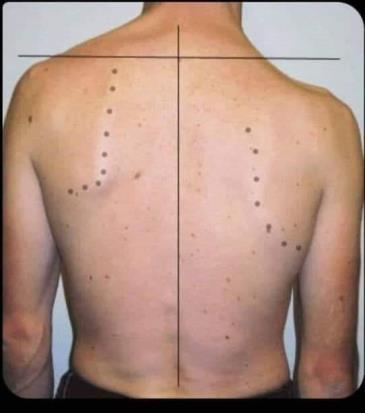 10-Which is damaged cranial nerve  A. Right oculomotor nerve . Left trochlear nerve .  Right trochlear nerve .  Left abducent nerve . Left trigeminal nerve . 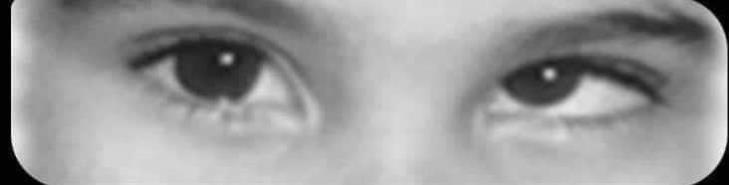 11-is a sign of . … ..................?  A- rheumatoid fever . - tricuspid valve reguirgitation . - infective endocarditis . - acute pericarditis . - aortic stenosis  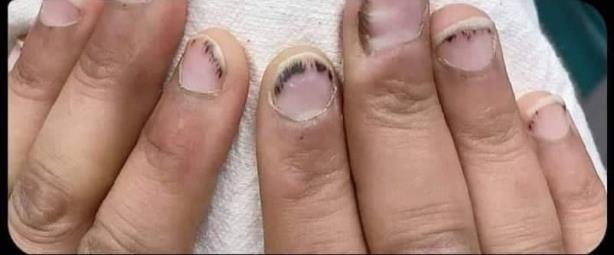 12-30 years old patient admitted to surgical clinic with neck enlargement , after eye examination shows as in picture : Which wrong about this condition ?  Diarrhea is the common bowel habit for this patient .  The face is wet and sweaty . Goiter indicated for hyperthyroidism condition .  after treatment , exophthalmus not removed .  hyperthyroidism associated with arrhythmia , atrial fibrillation or tremor . 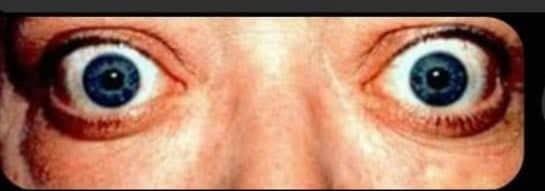 13-Which is damage nerve for this patient ?  A. Spinal root of accessory nerve . Thoracodorsal nerve .  Long thoracic nerve .  Axillary nerve . Glossopharyngeal nerve . 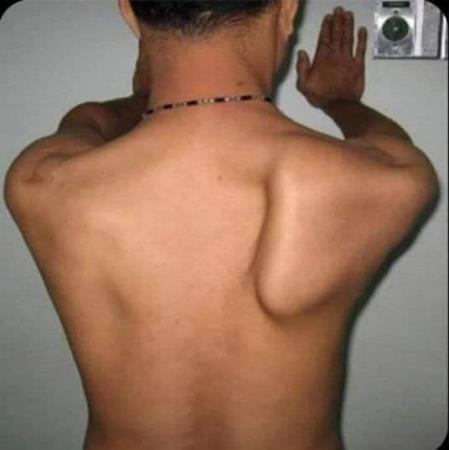 14- Which is damaged cranial nerve  A. Right hypoglossal nerve . Left vagus nerve .  Right vagus nerve .  Left hypoglossal nerve .  Left trigeminal nerve . 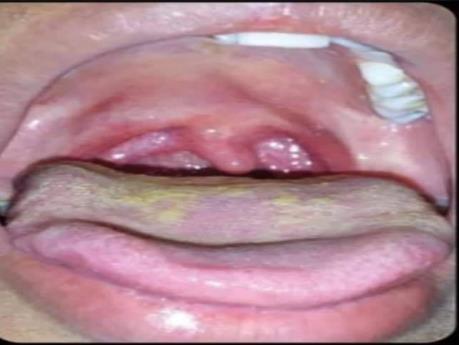 15-All of the following are ddx for this condition except ?  A. Nephrotic syndrome . Liver cirrhosis .  Heart failure .  DVT . Lymphedema  .                                                               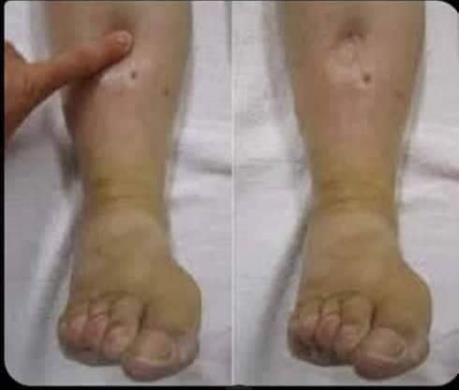 16-Which of the following findings is typically found on percussion over the area of the chest with massive pleural effusion ? A. Resonant percussion . B. Dull percussion . C. Hyper – resonant percussion . D. Normal percussion . E. Stony dull percussion .Answer:E 17-Kussumaul’s means ? Increases respiratory rate . Increases respiratory rate with sever acidosis . C – increases respiratory rate and depth with sever acidosis . Increases respiratory depth with sever acidosis . E – increases respiratory rate and depth with sever alkalosis . Answer :C18-Type of tremor of hyperthyroid patient ? A. Resting tremor . B. Action tremor . C. Intention tremor . D. Physiological tremor . E. Essential tremor .Answer :d19-All of the following associated with liver cirrhosis except ? A. Testicular atrophy . B. Gynecomastia . C. Spider nevae . D. Breast atrophy . E. Resting tremor .Answer : e20-Freely mobile mass like mouse in right upper quadrant breast of 25 year old female , The most Dx ? A. Fibrocystic change . B. Fibroadenoma . C. Ductal infiltrating carcinoma . D. Carcinoma in situ . E. Lymph node enlargement .21-What is “ secondary amenorrhea “ ? Cessation of menstrual cycle for two months but it was normal previously . Cessation of menstrual cycle for three months but it was normal previously . Cessation of menstrual cycle for six months but it was normal previously . For 16 years , but she is not menses . E – vaginal bleeding after twelfth months from last menses .22-The wrong about this patient ? A. Associated with limb edema with exudate . B. Sloping edges . C. Sever painful . D. Relieved by leg elevation . E. Lipodermatosclerosis ; hemosiderosis with blanche atrophie .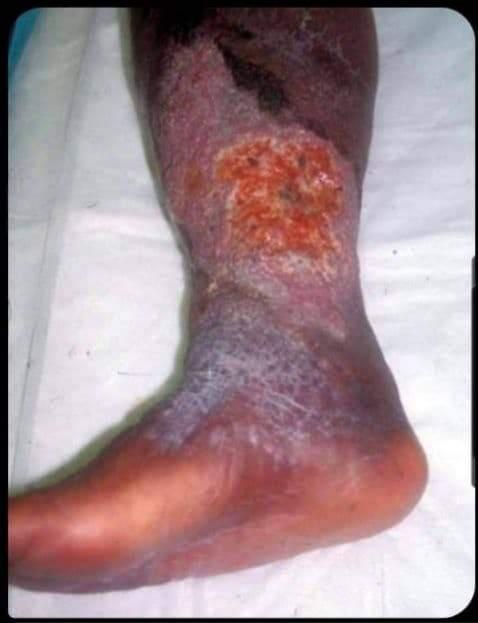 23-The most Dxx for this patient : A. Deep venous thrombosis . B. Hypothyroidism . C. Nephrotic syndrome . D. Graves disease . E. Liver cirrhosis 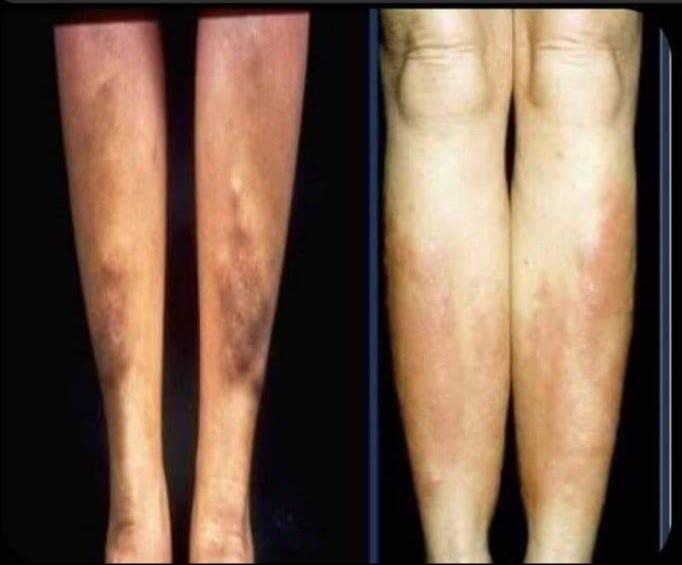 24-This sign indicates elevation of which in blood ? A. HDL . B. LDL . C. Lactic acid . D. Cholesterol . E. Oxidative agents .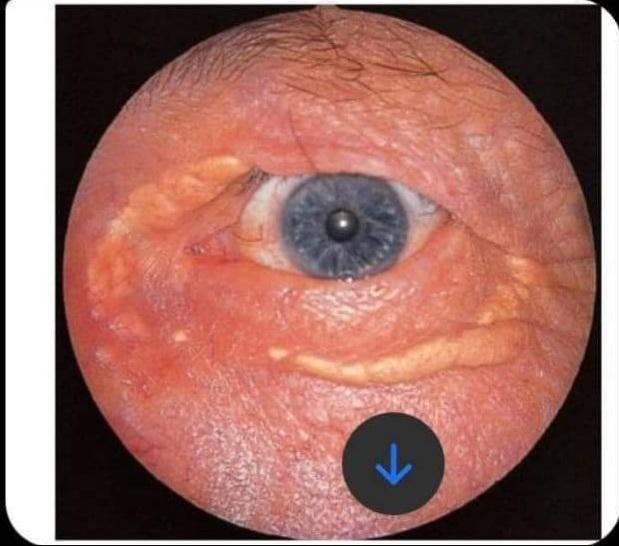 25-The most dx for this patient : A. Portal hypertension . B. Inferior venacava obstruction C. Superior venacava obstructionD. Thromboephelibitis .E. Caput medusa .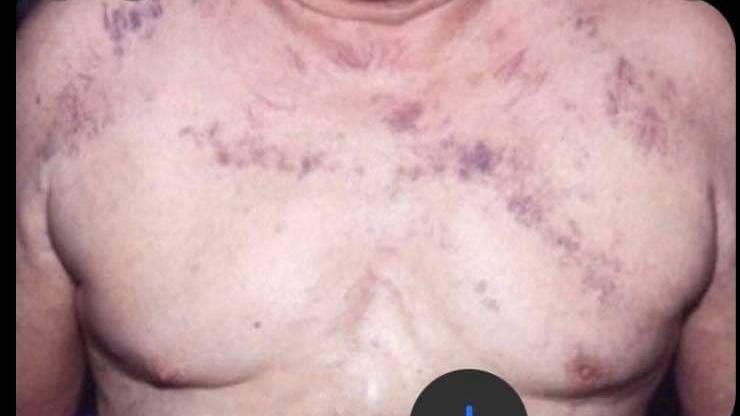 26-All of the following are associated with sever ascites examination except ? A. Increased distance btw xisosternum and umbilicus . B. Distended flank . C. Everted umblicus . D. Caput medusa . E. Positive fluid thrill .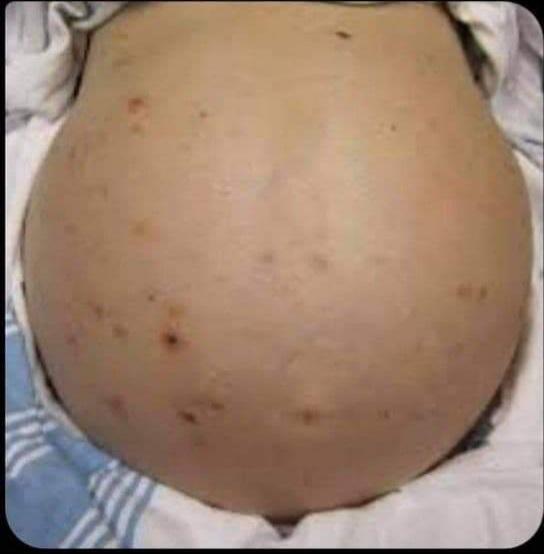 27-Which indicates ? Inflammatory breast carcinoma . B – lobar infiltrating carcinoma . C- ductal infiltrating carcinoma . D. Pagets disease of breast . E. Fibroadenoma .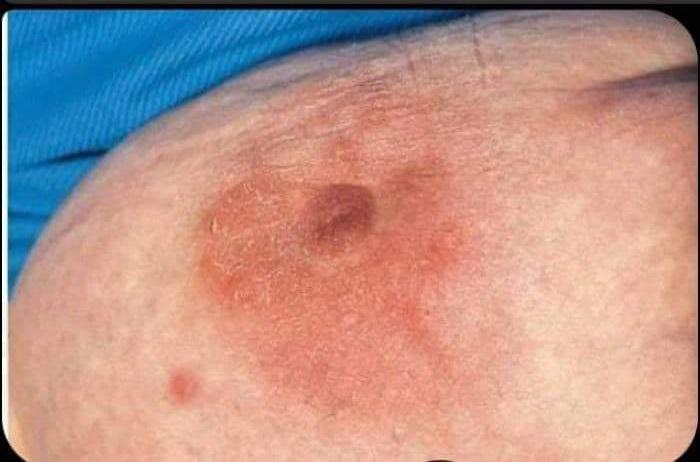  28-Which correct about this test ? Indicated lower neuron lesion B – associated with sensory ataxiaIndicated upper neuron lesion Indicated polyneuropathy .Abnormal in neonate .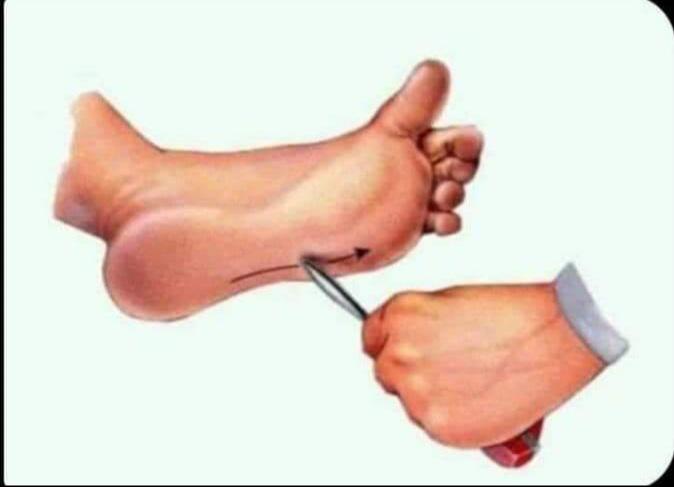 29-This sign is associated with : Irritable bowel diseases . B- perihepatitis . C – inflammatory bowel diseasesUlcerative colitis . E – pneumothorax .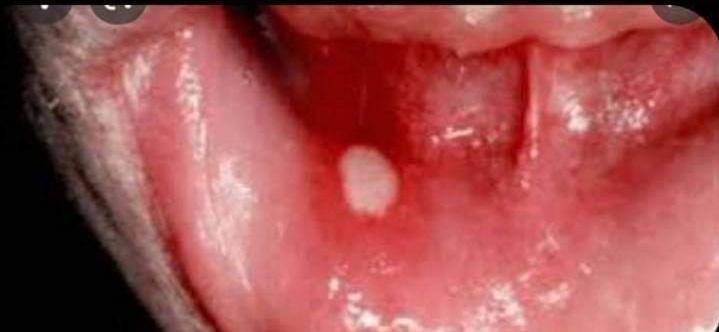 